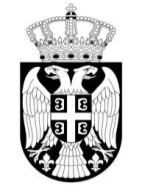 Република СрбијаОСНОВНА ШКОЛА„НАДЕЖДА ПЕТРОВИЋ“ВЕЛИКА ПЛАНАБрој: 19713.03.2020.год.На основу чл.34. став 2.Закона о уџбеницима(,,Сл.гласник РС’’,бр.27 /2018) Наставничко веће Основне школе ,,Надежда Петровић’’ у Великој Плани, на седници одржаној дана 13.03.2020.године доносиО Д Л У К Уо избору уџбеника из Каталога уџбеника за школску 2020/2021.годину који ће се користити за други и шести разред на период од 4 године и трећи и седми разред на период од годину данаНа основу образложеног предлога стручних већа за области предмета, односно стручног већа за разредну наставу, доноси се Одлука о избору одобрених уџбеникаДРУГИ РАЗРЕД Наставни предмет: СРПСКИ ЈЕЗИКИздавач  ,,БИГЗ школство’’ Уџбеници:Читанка са основама писмености 2 уџбеник за други разред основне школе  Радна свеска 2 уз читанку Латиница,уџбеник за други разред Од гласа до реченице ,граматика за други разред основне школе Наставни предмет:МАТЕМАТИКАИздавач  ,,БИГЗ школство’’Уџбеници:Математика 2 ,уџбеник за други разред основнеМатематика 2 радни листови за други разред основне школе(први и други део)Уџбенички комплет Наставни предмет: СВЕТ ОКО НАСИздавач  ,,БИГЗ школство’’Уџбеници:Свет око нас уџбеник за други разред основне школе  Свет око нас радна свеска за други разред основне школе Наставни предмет:МУЗИЧКА КУЛТУРАИздавач ,,БИГЗ школство’’ Уџбеници:Музичка култура 2 ,уџбеник за други разредНаставни предмет:ЕНГЛЕСКИ ЈЕЗИК.Издавач ,,Нови Логос’’Уџбеници: Family and Friends, Starter, second edition, енглески језик за други разред основне школе ШЕСТИ РАЗРЕД СТРУЧНО ВЕЋЕ ЗА ЈЕЗИКЕНаставни предмет: СРПСКИ ЈЕЗИК.Издавач  ,, КЛЕТТ’’Уџбеници:Читанка ,,Извор’’за шести разред,,Граматика 6’’ за шести  разред,,Радна свеска 6’’ уз читанку и граматику за шести разредНаставни предмет:ЕНГЛЕСКИ ЈЕЗИК.Издавач  ,, DATA STATUS’’Уџбеници: To the Top Plus 2, енглески језик за шести разред основне школе, шеста година учења;  уџбенички комплет (уџбеник и радна свеска са ЦД-ом)Наставни предмет: ФРАНЦУСКИ ЈЕЗИКИздавач  ,, NOUVEAU PIXEL’’ 2Уџбеници:Nouveau pixel 2, француски језик за шести разред основне школе (уџбеник, радна свеска)СТРУЧНО ВЕЋЕ ЗА ДРУШТВЕНЕ НАУКЕНаставни предмет: ИСТОРИЈАИздавач  ,,БИГЗ школство’’Уџбеници:.ИСТОРИЈА 6, уџбеник са одабраним историјским изворима за шести разред Наставни предмет: ГЕОГРАФИЈАИздавач ЈП ,,ЗАВОД ЗА УЏБЕНИКЕ’’Уџбеници:.Географија за 6.разред основне школеСТРУЧНО ВЕЋЕ ЗА ПРИРОДНЕ НАУКЕ Наставни предмет: МАТЕМАТИКАИздавач  ,, КЛЕТ’’Уџбеници:Математика уџбеник за шести разред основне школеЗбирка задатака за шести разред основне школеНаставни предмет: БИОЛОГИЈАИздавач  ,,НОВИ ЛОГОС’’Уџбеници:Биологија уџбеник из два дела за шести разред Наставни предмет: ТЕХНИКА И ТЕХНОЛОГИЈА ЈП „ЗАВОД ЗА УЏБЕНИКЕ”	Уџбеници:Техника и технологијаза шести разред основне школе;  уџбенички комплет (уџбеник и материјал за конструкторско обликовање); Наставни предмет: ИНФОРМАТИКА И РАЧУНАРСТВОИздавач ,,КЛЕТ’’Уџбеници:Информатика и рачунарство 6, уџбеник за шести разредНаставни предмет: ФИЗИКАИЗДАВАЧ ,,САЗНАЊЕ’’Уџбеници:Физика 6, уџбеник за шести разред Збирка задатака и експерименталних вежи - ПрактикумСТРУЧНО ВЕЋЕ ЗА ВЕШТИНЕ И УМЕТНОСТНаставни предмет: МУЗИЧКА КУЛТУРАИздавач: ,,Нови Логос’’Уџбеници:Музичка култура  6, уџбеник за шести разред основне школеНаставни предмет: ЛИКОВНА КУЛТУРАИздавач: ,,БИГЗ школство’’Уџбеници:Ликовна култура 6, уџбеник за шести разред ТРЕЋИ РАЗРЕДНаставни предмет: СРПСКИ ЈЕЗИКИздавач  ,,БИГЗ школство’’Уџбеници:Граматика,уџбеник са радном свескомРадна свеска уз читанкуЧитанкаНаставни предмет:МАТЕМАТИКАИздавач  ,,БИГЗ школство’’ Уџбеници: Математика 3 ,уџбеник за трећи разред Математика 3 радна свеска за трећи разред Наставни предмет: ПРИРОДА И ДРУШТВОИздавач  ,,БИГЗ школство’’ Уџбеници:Природа и друштво 3, за трећи разред,уџбенички комплет(уџбеник и радна свеска)Наставни предмет:МУЗИЧКА КУЛТУРАИздавач ,,БИГЗ школство’’Уџбеници:Музичка култура 3 ,уџбеник за трећи разредНаставни предмет:ЕНГЛЕСКИ ЈЕЗИК.Издавач ,,Нови Логос’’Уџбеници: Family and Friends 1 – Second edition, енглески језик за трећи разред основне школе; уџбенички комплет(уџбеник и радна свеска)СЕДМИ РАЗРЕДСТРУЧНО ВЕЋЕ ЗА ЈЕЗИКЕНаставни предмет: СРПСКИ ЈЕЗИКИздавач  ,, КЛЕТТ’’Уџбеници:Читанка ,,Плетисанка’’за седми разредГраматика  за седми  разредРадна свеска уз уџбенички комплетРешења задатака, Радна свеска 7 уз уџбенички комплетНаставни предмет:ЕНГЛЕСКИ ЈЕЗИКИздавач  ,, DATA STATUS’’Уџбеници: То the Top Plus 3,  енглески језик за седми разред основне школе, уџбенички комплет (уџбеник и радна свеска )Наставни предмет: ФРАНЦУСКИ ЈЕЗИКИздавач  ,, NOUVEAU PIXEL’’ 3Уџбеници:Nouveau pixel 3, француски језик за седми разред  (уџбеник, радна свеска)СТРУЧНО ВЕЋЕ ЗА ДРУШТВЕНЕ НАУКЕНаставни предмет: ИСТОРИЈАИздавач  ,,ФРЕСКА’’Уџбеници:ИСТОРИЈА 7, уџбеник са одабраним историјским изворима за седми разред                                  Наставни предмет: ГЕОГРАФИЈАИздавач ЈП ,,ЗАВОД ЗА УЏБЕНИКЕ’’Уџбеници:Географија за седми разред основне школеСТРУЧНО ВЕЋЕ ЗА ПРИРОДНЕ НАУКЕ Наставни предмет: МАТЕМАТИКАИздавач  ,, КЛЕТ’’Уџбеници:Математика уџбеник за седми разред Збирка задатака за седми разред Наставни предмет: БИОЛОГИЈАИздавач  ,,НОВИ ЛОГОС’’Уџбеници:Биологија уџбеник из два дела за седми разред Наставни предмет: ТЕХНИКА И ТЕХНОЛОГИЈА ЈП „ЗАВОД ЗА УЏБЕНИКЕ”	Уџбеници:Техника и технологија уџбеник за седми разред Наставни предмет: ИНФОРМАТИКА И РАЧУНАРСТВОИздавач ,,КЛЕТ’’Уџбеници:Информатика и рачунарство 7, уџбеник за седми разредНаставни предмет: ФИЗИКАИЗДАВАЧ ,,САЗНАЊЕ’’Уџбеници:Физика 7, уџбеник за седми разред Збирка задатака и експерименталних вежби за 7.разред - ПрактикумНаставни предмет: ХЕМИЈАИЗДАВАЧ ,,НОВИ ЛОГОС’’Уџбеници:Хемија 7, уџбеник за седми разред СТРУЧНО ВЕЋЕ ЗА ВЕШТИНЕ И УМЕТНОСТНаставни предмет: МУЗИЧКА КУЛТУРАИздавач: ,,НОВИ ЛОГОС’’Уџбеници:Музичка култура  7, уџбеник за седми разред основне школеНаставни предмет: ЛИКОВНА КУЛТУРА.Издавач: ,,БИГЗ ШКОЛСТВО’’Уџбеници:Ликовна култура 7, уџбеник за седми разред   Доставити:                                                                                 Директор школеШколска управаАрхива                                                                                 Весна Д.ИлићСајт школе                                                                                                                                